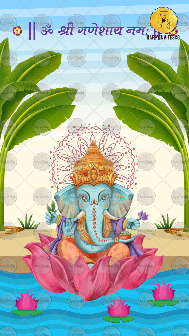 Slide 1:|| ૐ श्री गणेशाय नमः ||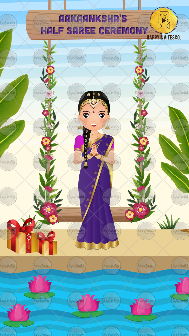 Slide 2:Name of Girl:Function Title: Half Saree Ceremony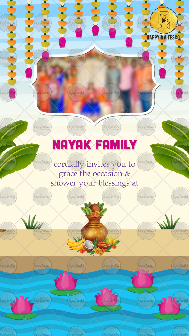 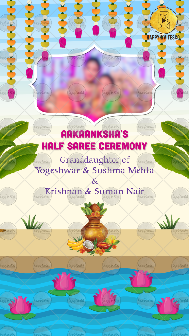 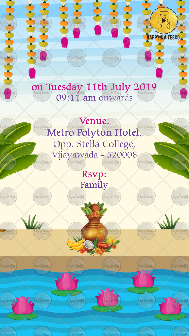 Slide 3, 4 & 5:Part 1:Name of Inviters/ Name of Family/ Name of Memebers:cordially invites you tograce the occasion &shower your blessings atPart 2:Name of Girl:Function Title: Half Saree CeremonyGranddaughter ofName of Grandparents here:Daughter ofName of Parents here:Part 3:On Day:Date:Time:Venue:R.S.V.P.